Мониторинг объекта (ОН –Холохоренко А.М.): с. Анучино, 18.06. 2022Капитальный ремонт здания МКУК «ИДЦ» АМО, с. Анучино, ул.Лазо,4аКапитальный ремонт здания МКУК «ИДЦ» АМО, с. Анучино, ул.Лазо,4а идет согласно графику. Работы начаты с конца марта 2022. Ведутся следующие работы:- строительно-монтажные (архитектурные решения);- Заканчиваются работы по устройству отопительной системы, завершена работа по устройству индивидуального теплового пункта;- Устанавливаются металлические конструкции на стенах;- Продолжается ремонт системы электроснабжения. Санитарное состояние объекта удовлетворительное. Мусор складируется и периодически вывозится.На объекте работают 3 человека, имеются все необходимые строительные материалы и оборудование для выполнения вышеуказанных видов работ.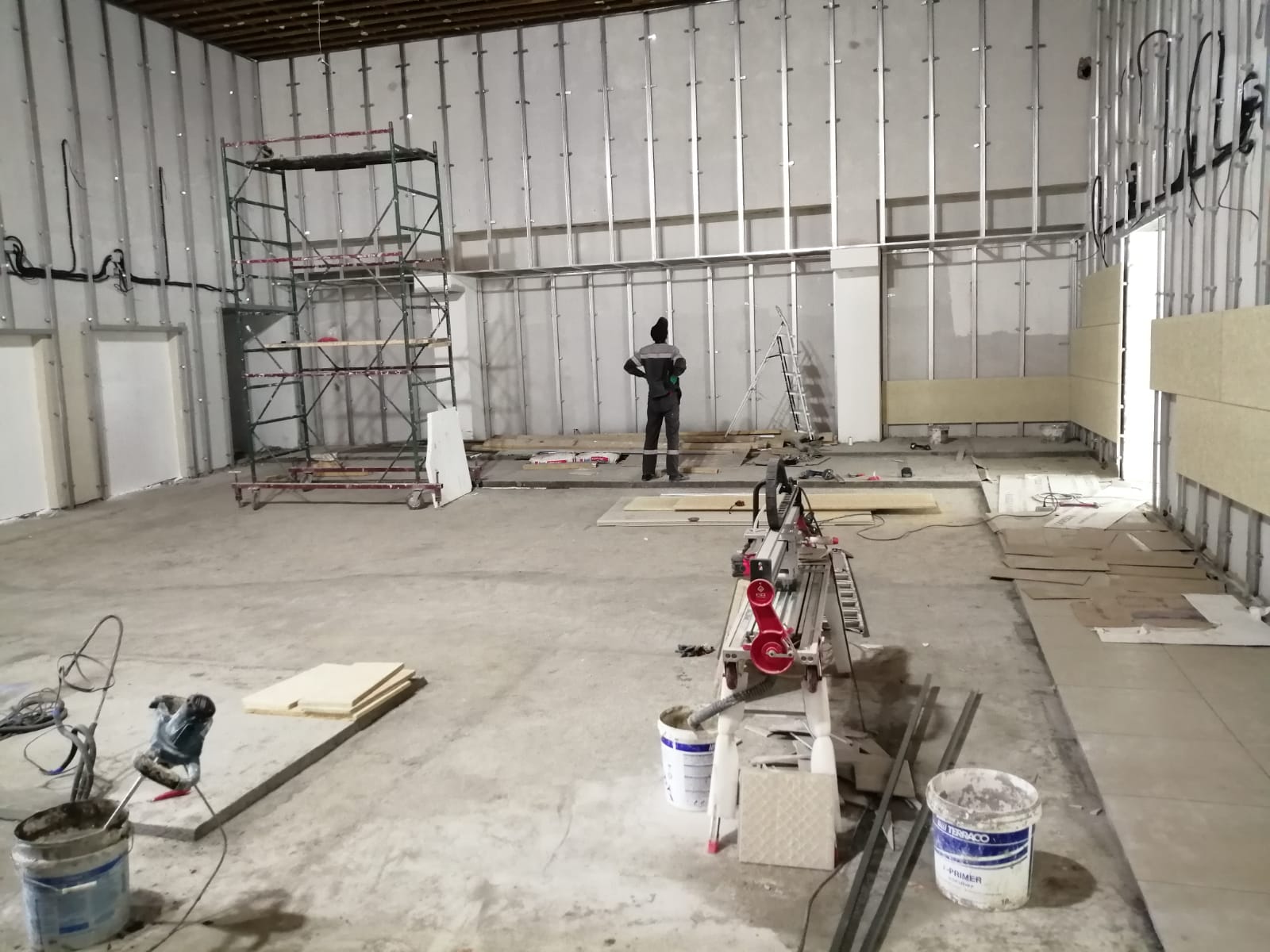 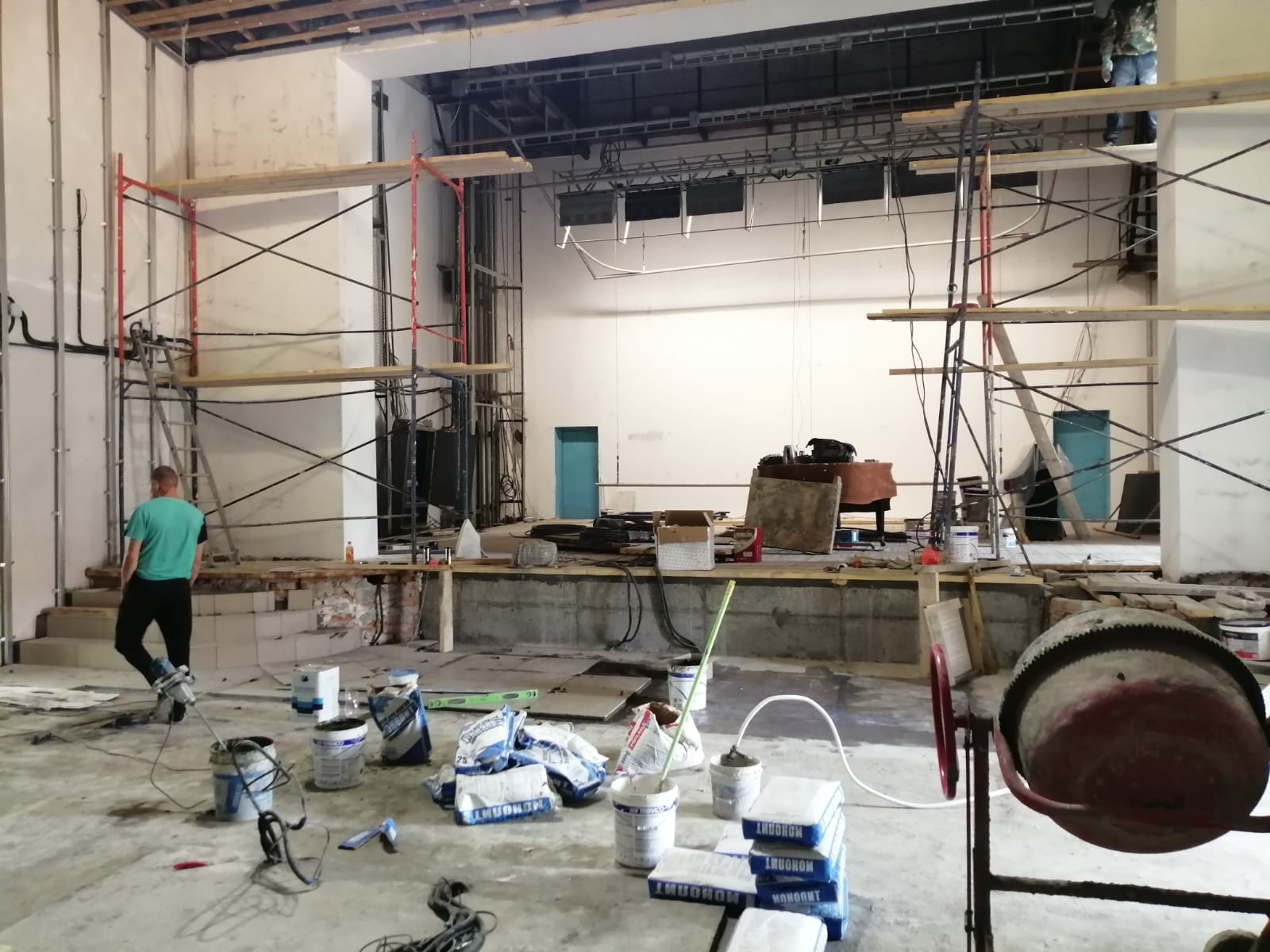 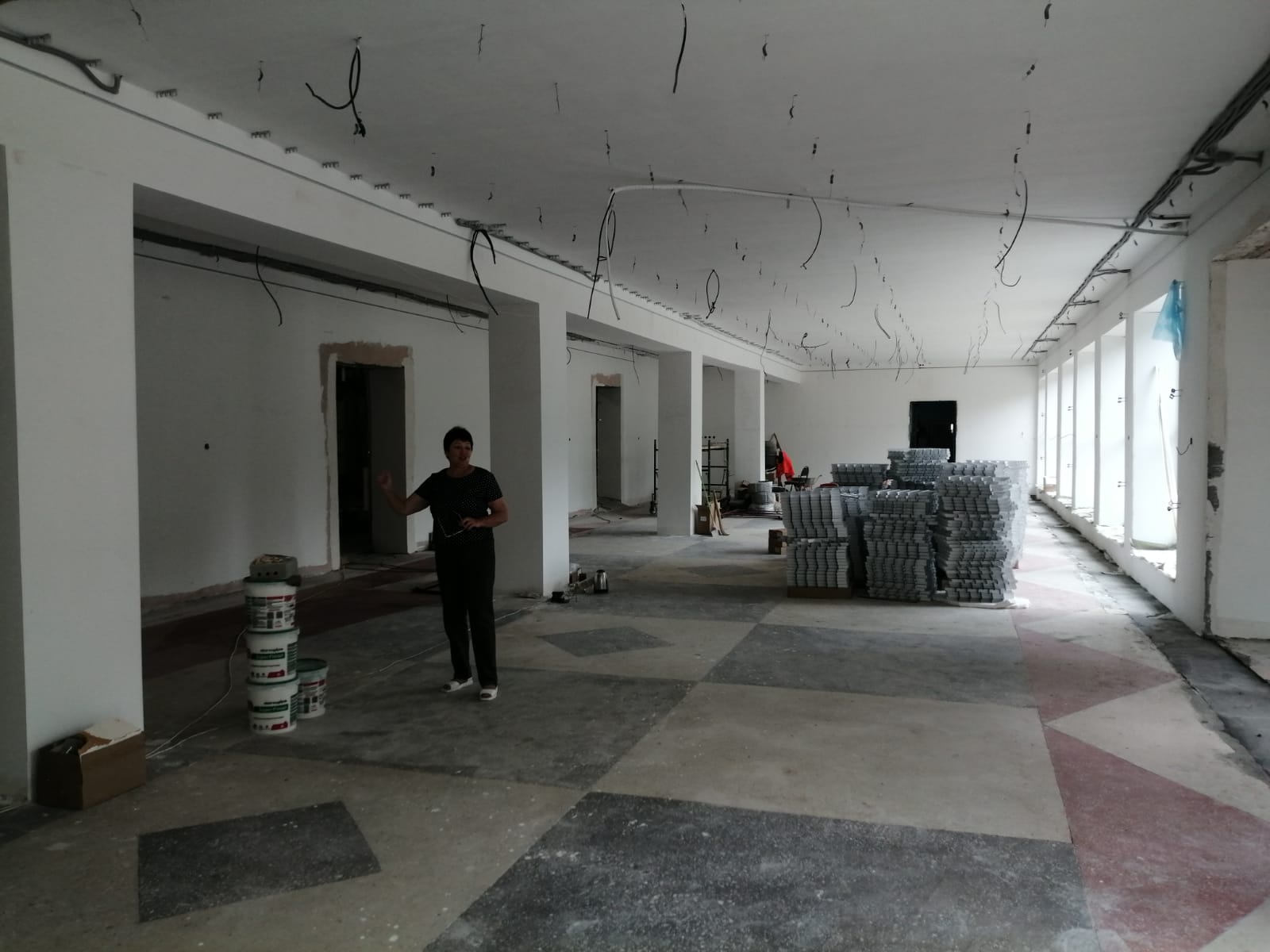 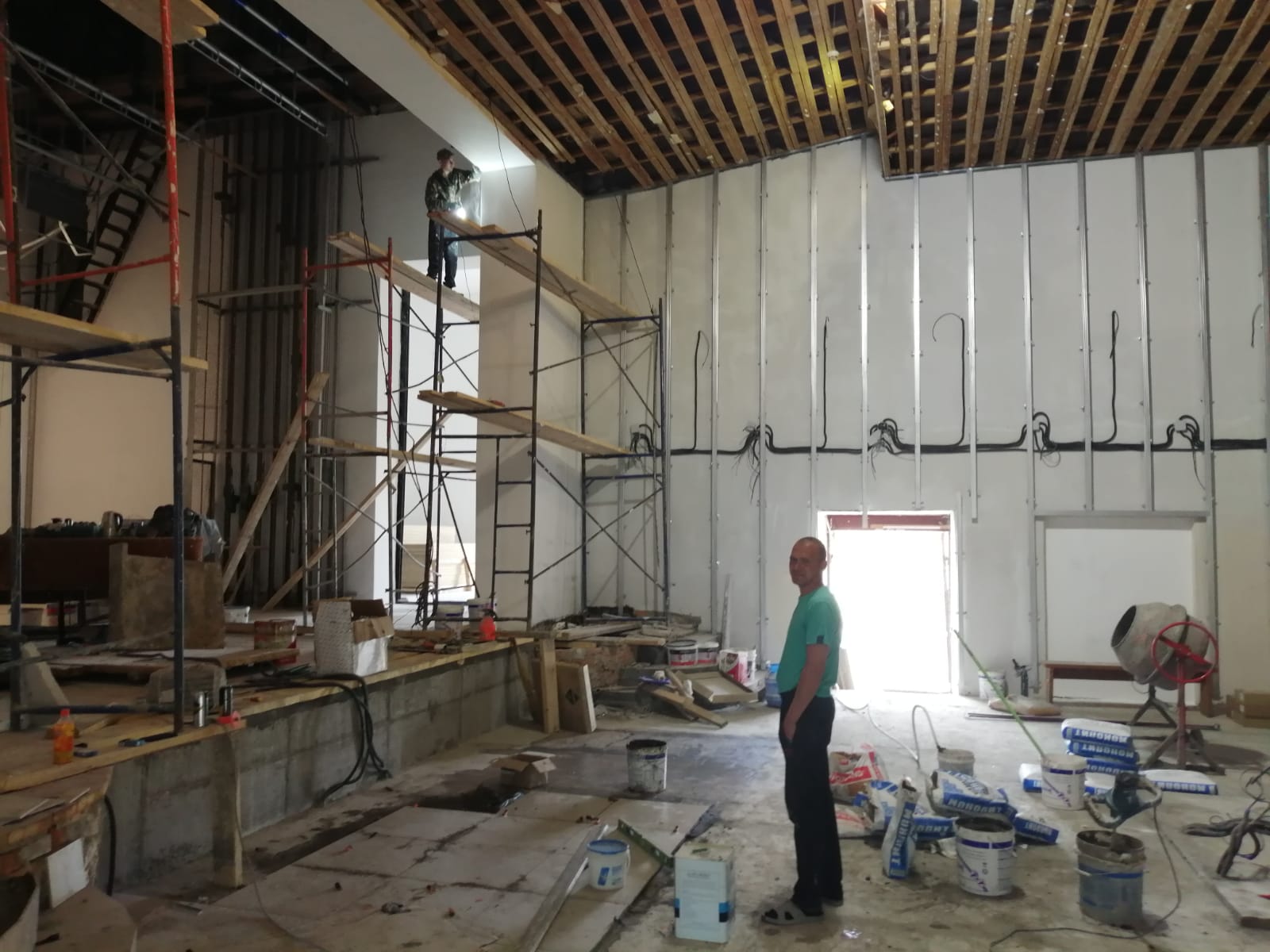 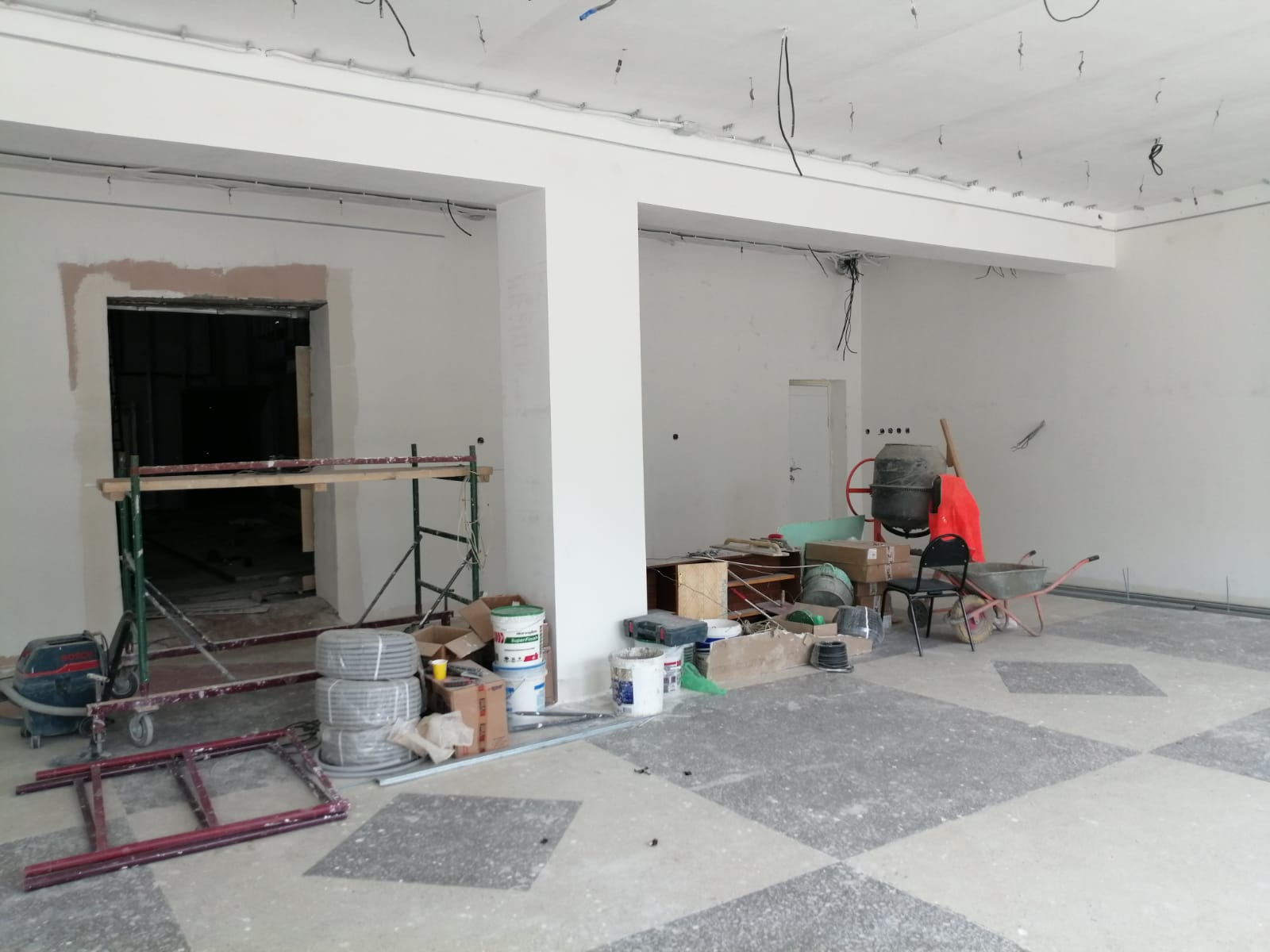 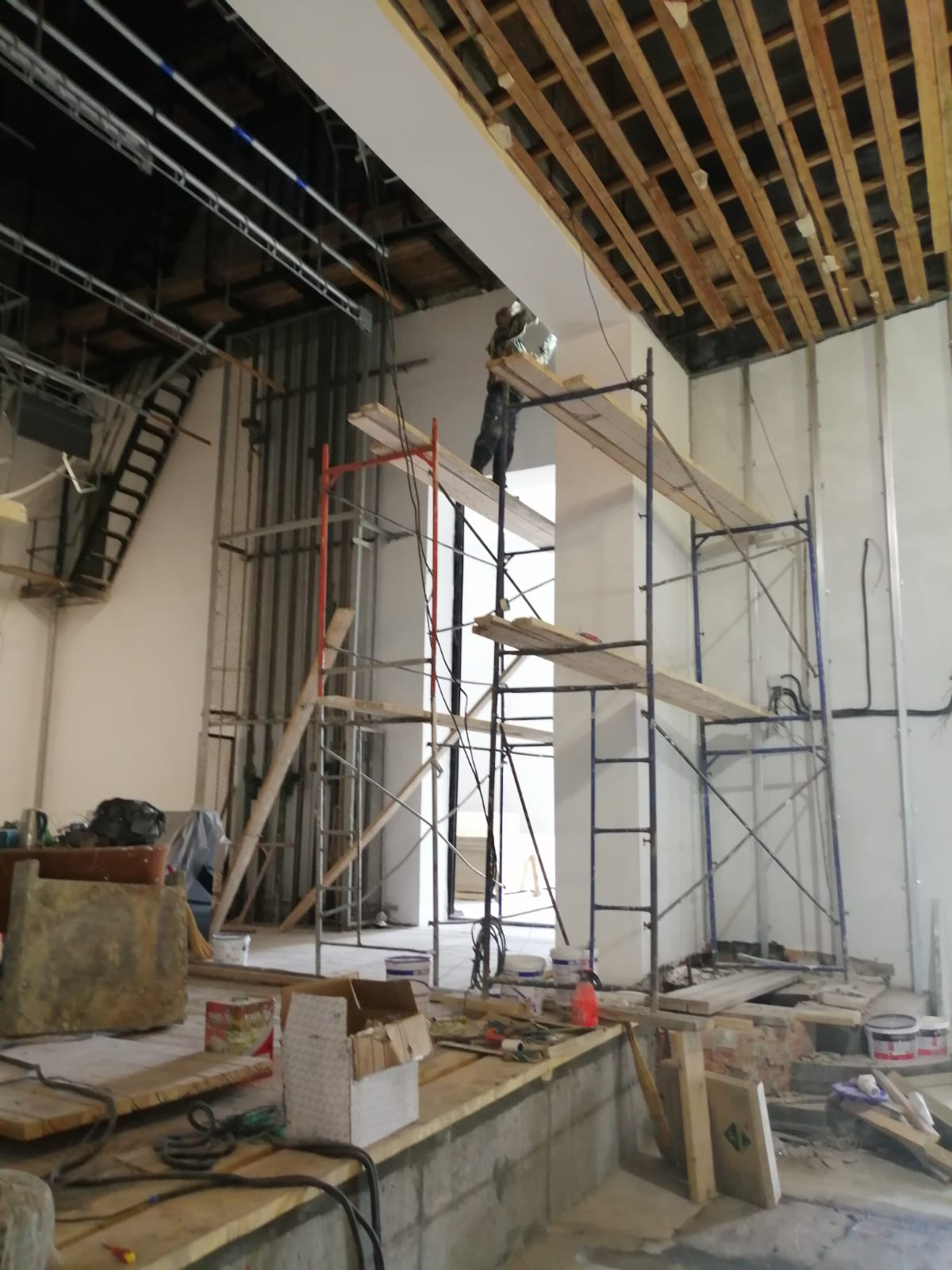 